บทที่ 1 ความรู้พื้นฐานด้านการเขียนจดหมายPengtahuan Asas untuk Penulisan dalam Bisnes(ความรู้เบื้องต้นสำหรับการเขียนเพื่อธุรกิจ)1.0 Penulisan yang berkualititi (การเขียนที่มีประสิทธิผล)Penulisan merupakan kemahiran yang paling tinggi yang memerlukan individu mempunyai kamahiran yang mantap. Oleh itu seseorang harus sentiasa berlatih untuk mendapatkan penulisan yang berkesan. 2.0 Prinsip Asas untuk penulisan anda mencapai target yang diperlukan.        (หลักการพื้นฐานที่จะทำให้การเขียนของคุณบรรบุวัตถุประสงค์)Prinsip Penulisan dalam Bisnes Huraikan objektif dengan jelas Apakah tujuan penulisan bisnes ini ? Biasanya objektif penulisan adalah untuk: Untuk menghurai atau memberi alasan (เพื่ออธิบายหรือให้เหตุผล)Contoh : Untuk memberi maklumat baharu (นำเสนอข่าวสาร)  Ada peranan untuk pembaca (มีอิทธิพลต่อผู้อ่าน)Untuk menunjukkan maklumat yang positif dan negatif(เพื่อนำเสนอข่าวสารทั้งด้านดีและร้าย)Untuk mendapatkan sesuatu Tindakan (เพื่อให้เกิดการกระทำ)Memusatkan pembaca Memahami pelanggan, kemahuan pelanggan, bentuk menerima maklumatPemikiran, penetapan draf, pengurusan mengikut kemahuan pembaca   dapat membantu pembaca dan akan memberi kesan kepada pembaca (ส่งผลต่อการกระทำ) Memusatkan pembaca adalah penting Bagaimanakah caranya untuk menarik minat pelanggan Harus dimulakan dengan objektif Huraikan isi penting Kekuatan3.0 - PENULISAN UNTUK BISNES (การเขียนเพื่อธุรกิจ)Penulisan surat permohonan pekerjaan 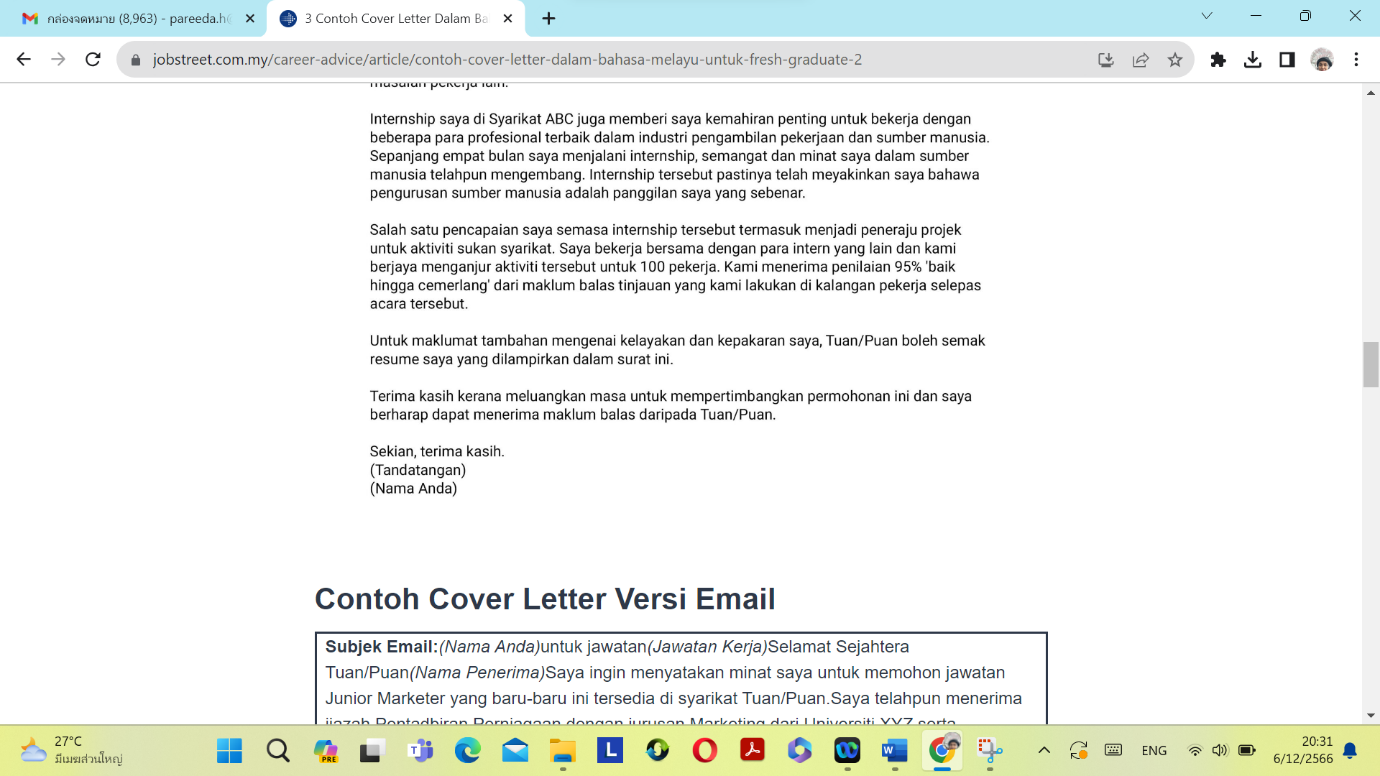 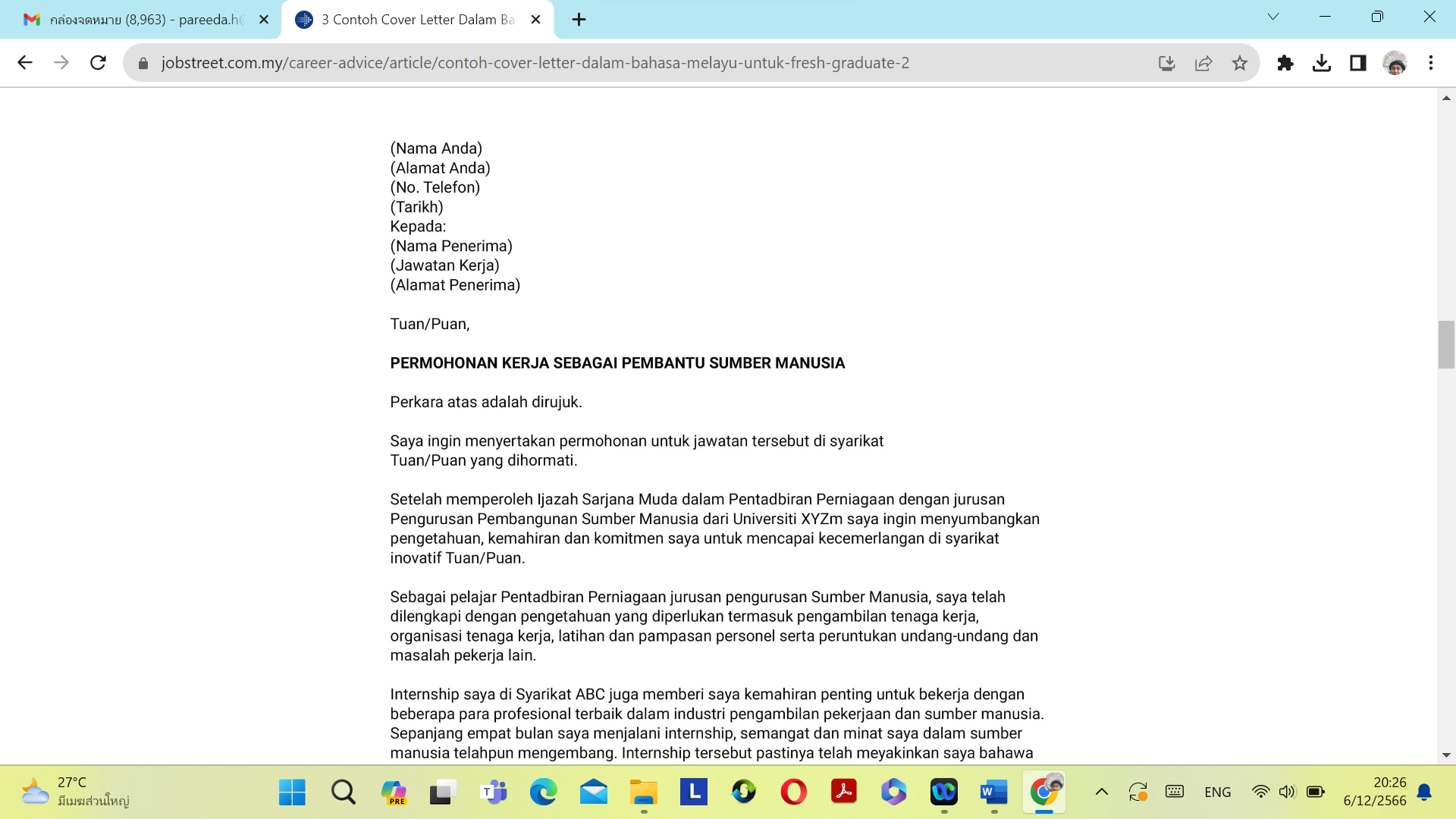 Penulisan surat mengundang seseorang dalam sesuatu acara.  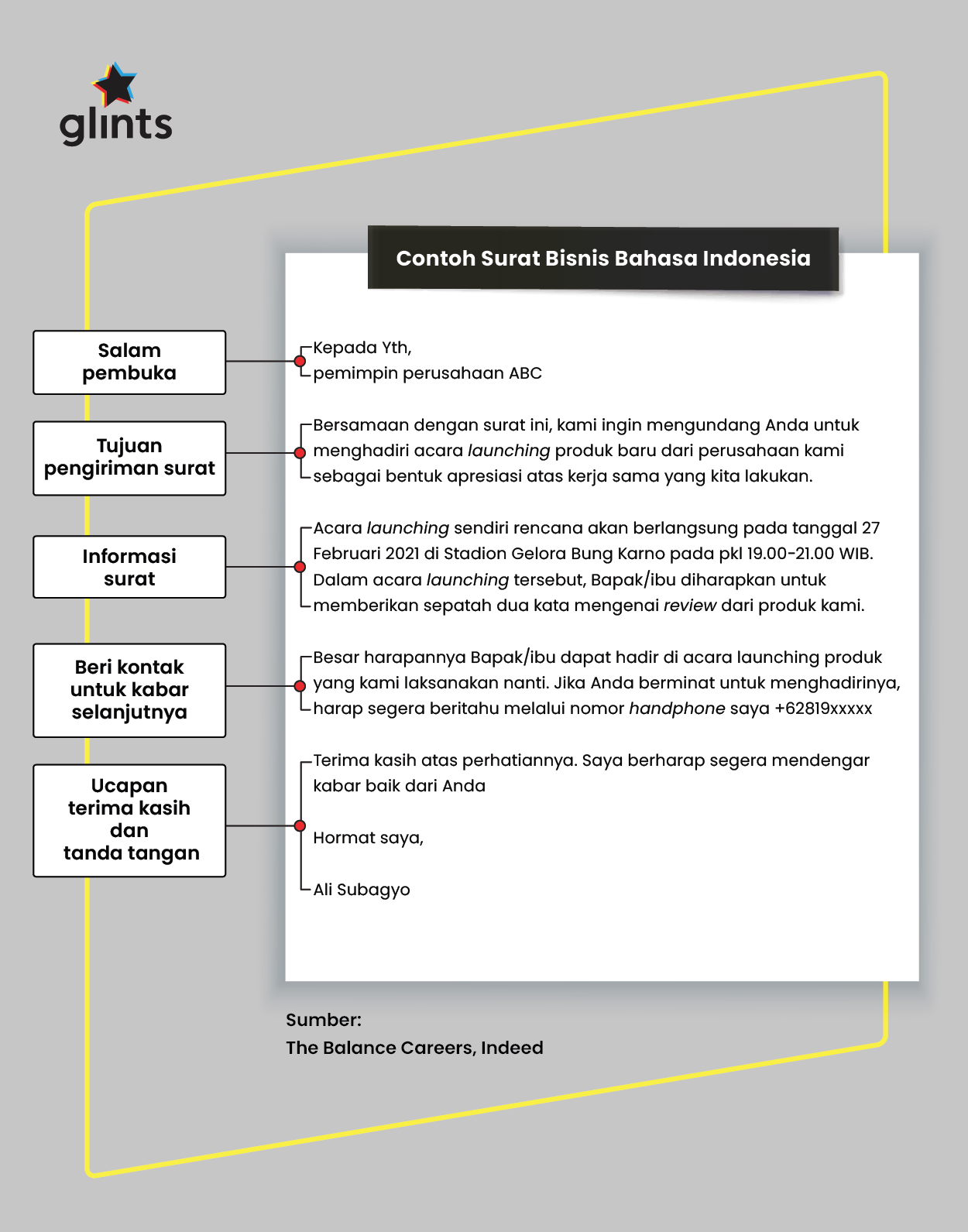 https://glints.com/id/lowongan/wp-content/uploads/2021/01/infographic-150ppi-01.pnghttps://www.jobstreet.com.my/career-advice/article/contoh-cover-letter-dalam-bahasa-melayu-untuk-fresh-graduate-2surat untuk permohonan pekerjaanSurat permohonan untuk mengadakan penjualan di sekolah 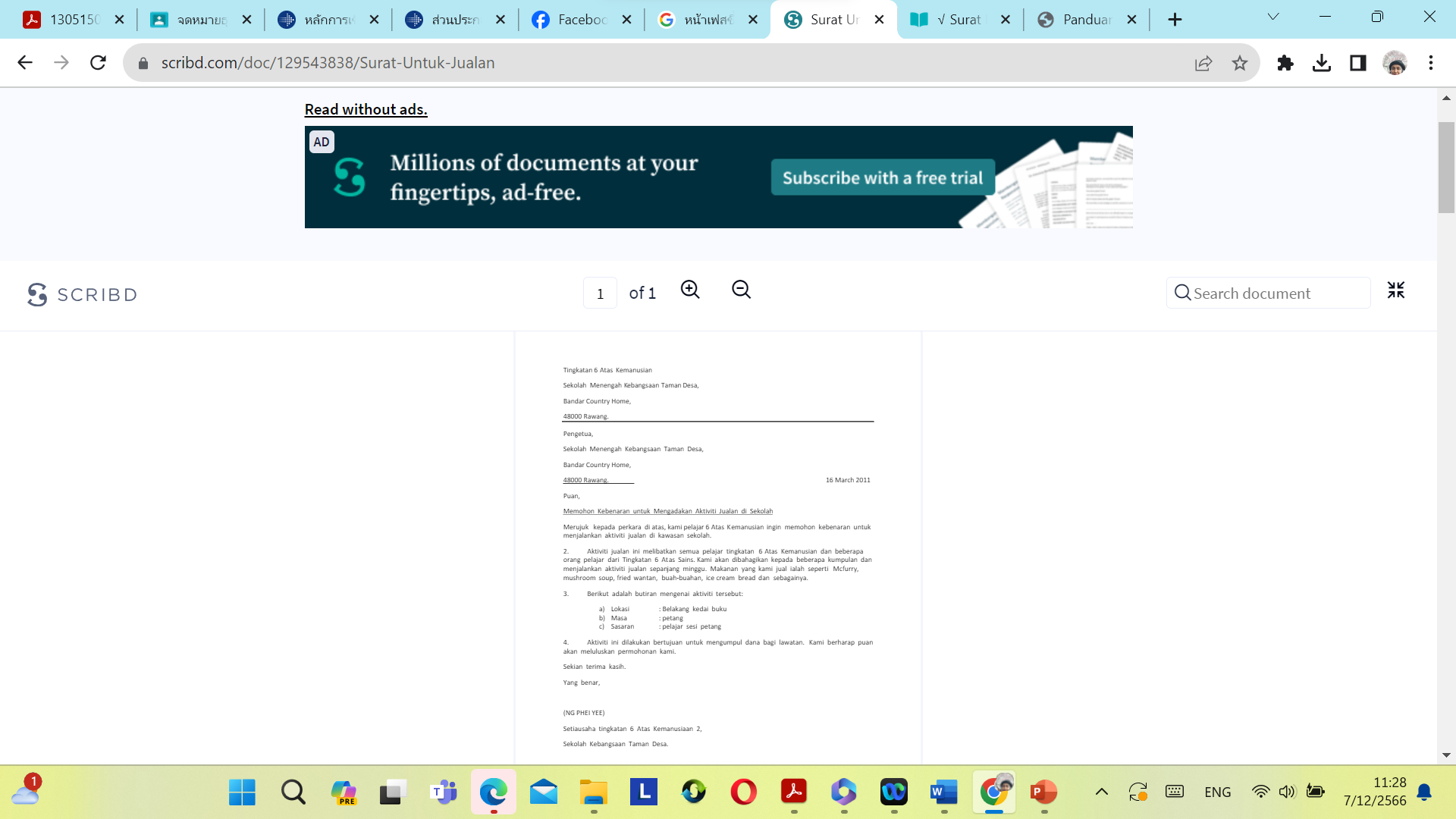 Contoh surat penawaran barangPT. ANGIN MAMIRIJl. Sultan No. 11 Sleman, DIY 08111112222Nomor : 03/SPB/PAR/2022Lampiran : 2 (dua) lembarPerihal : Penawaran BarangPimpinan perusahaanPT MAKMUR ABADIJl Merdeka No. 07 Sleman, DIY27 Maret 2022Tuan, Permohonan Penawaran Produk TermurahKami perusahaan bernama PT ANGIN MAMIRI yang bergerak di bidang peralatan dan mesin kantor ingin menawarkan produk kami untuk perusahaan saudara dengan harga yang lebih murah dari pada perusahaan lainnya, dengan kualitas mesin yang sangat modern dan bergaransi. Adapun produk yang kami tawarkan kepada anda yaitu sebagai berikut:Merek dan warna : Acer (hitam, silver, putih, biru)Jenis barang : LaptopTahun pembuatan : 2013Harga : Rp. 4.010.000,00Pembayaran : Cash On DeliveryBesar harapan saya Saudara tertarik dengan produk yang kami tawarkan. Kami juga akan memberikan diskon 10% untuk pembelian pertama kepada Saudara jika Saudara ingin membeli produk kami. Untuk informasi lebih lanjut, Saudara bisa hubungi kami di kantor kami atau nomor telepon yang tertera di atas. Atas perhatian Saudara, kami ucapkan terima kasih.Hormat saya,Mutiara, S.EContoh surat pesanan baranganPT. BOBOL MINI MARKET
Jalan Lereng Gunung No. 13, Bandung Telp. (022) 14567891
___________________________________________________________________________Direktor
PT. Gogor Indonesia
Jalan Diponegoro No. 49
Bandung									21 Ogos 2024
Tuan, 

Pesanan BarangDengan hormat,
Terima kasih kami sampaikan atas surat penawaran Bapak No. 111/GUT/VII/2022 tanggal 30 Juli 2022 yang lalu. Bersama surat ini kami sampaikan bahwa kami tertarik dengan produk yang Bapak tawarkan. Selanjutnya kami menetapkan untuk memesan barang-barang sebagai berikut:10 rim kertas A4 SIDU 70gr katalog no. 095 rim kertas A4 SIDU 80gr katalog no. 09A10 rim kertas F4 PaperOne 70gr katalog no.103 kotak pensil 2B Faber Castell katalog no.205 kotak pulpen Standard AE7 katalog no. 21A1 kotak Map Coklat 305 katalog no. 50.Penyerahan barang kami tunggu paling lambat tanggal 01 September 2024 dan pembayaran akan kami lakukan setelah barang kami terima. Atas perhatian Bapak, kami ucapkan terima kasih.

Hormat kami,Fatimah

https://finance.detik.com/solusiukm/d-6328311/10-contoh-surat-bisnis-fungsi-dan-cara-membuatnyahttps://www.tokopedia.com/blog/contoh-surat-niaga-krj/?utm_source=google&utm_medium=organic4.0 Perkara penting dalam menulis surat rasmi 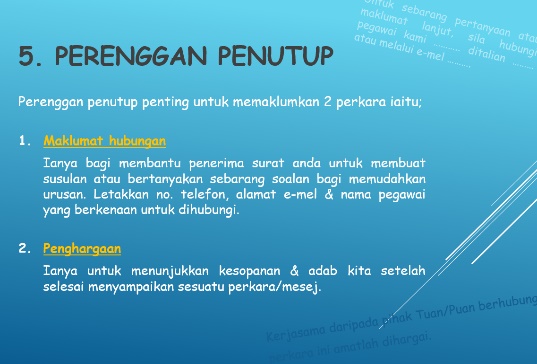 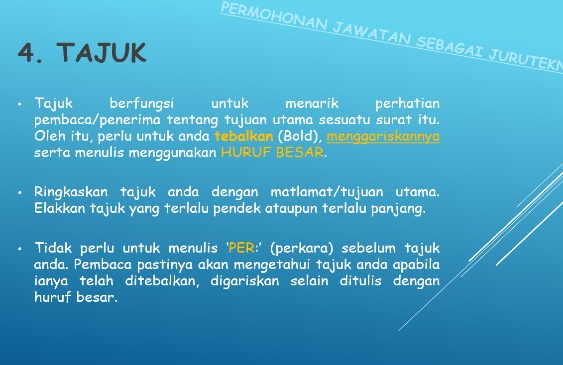 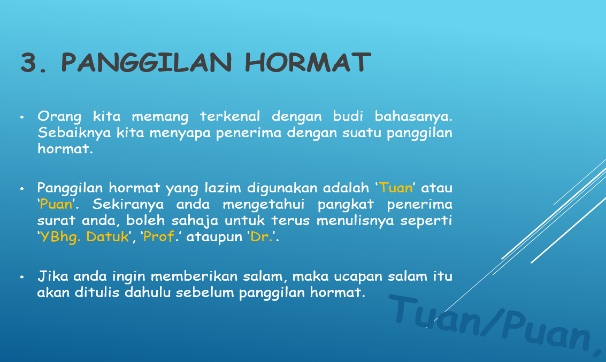 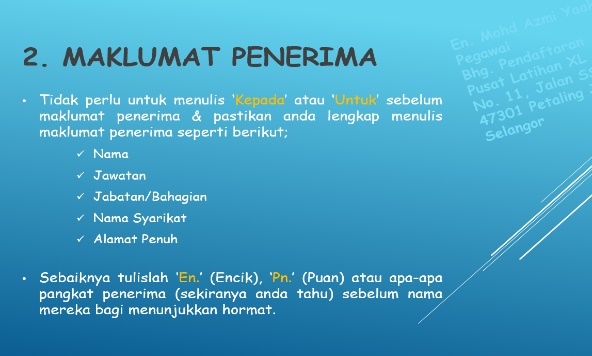 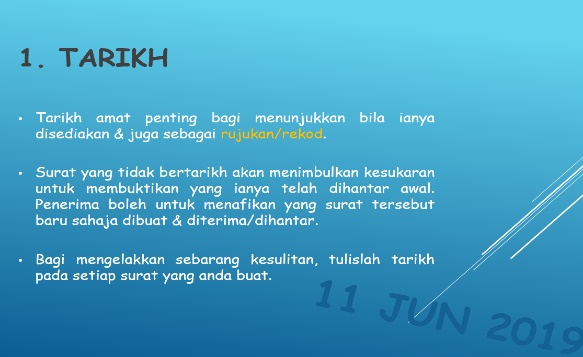 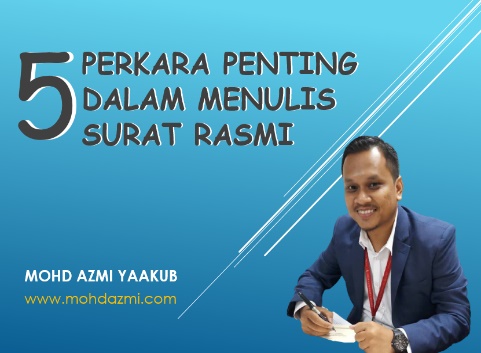 